Н А К А ЗВід 16.05.2019  № 111Про організацію районного огляду-конкурсуна   кращу підготовку закладів освітидо літньої оздоровчої кампанії 2019 рокуНа виконання наказу Управління освіти адміністрації Основ’янського району Харківської міської ради від 25.04.2019 №97 «Про організацію заходів з літнього відпочинку та оздоровлення дітей у 2019 році», з метою забезпечення повноцінного відпочинку, створення належних умов для освітньої, культурно-виховної, фізкультурно-оздоровчої та спортивної роботи з дітьми під час літнього відпочинку у таборах відпочинку з денним перебуванням на базі закладів загальної середньої освіти районуНАКАЗУЮ:1. Провести огляд-конкурс на кращу підготовку закладів освіти до  проведення відпочинку дітей. До 13.06.20192. Затвердити склад оргкомітету для проведення огляду-конкурсу на кращу підготовку закладів освіти до літнього відпочинку дітей (Додаток 1).3. Затвердити склад журі для проведення огляду-конкурсу на кращу підготовку закладів освіти до літнього відпочинку дітей (Додаток 2).4. Затвердити Положення для проведення огляду-конкурсу на кращу підготовку закладів освіти до літнього відпочинку дітей (Додаток 3).5. Головному спеціалісту Управління освіти Дерев’янко Т.Є. підвести підсумки та надати результати огляду-конкурсу на кращу підготовку закладів освіти до літнього відпочинку дітей до Департаменту освіти Харківської міської ради.                                                                                            13.06.20196. Завідувачу ЛКТО Управління освіти Остапчук С.П. розмістити даний наказ на офіційному сайті Управління освіти.До 23.05.20197. Контроль за виконанням наказу залишаю за собою.Начальник Управління освіти                                                 О.С.НИЖНИКЗ наказом ознайомлені:Дерев’янко 725 27 92Додаток 1                                                                                    до наказу Управління освіти                                                                                    від 16.05.2019 №111   Складоргкомітету для проведення районного огляду-конкурсу                    на кращу підготовку закладів освіти до літнього відпочинку у 2019 роціГолова:Надточій О.І., завідувач районного методичного центру Управління освіти.Члени оргкомітету: Іголкіна Т.І., головний бухгалтер центральної бухгалтерії Управління освітиСільченко А.А., методист районного методичного центру Управління освітиПолак М.А., методист районного методичного центру Управління освіти.Начальник Управління освіти                                                 О.С.НИЖНИКДерев’янко 715 27 92Додаток 2                                                                                    до наказу Управління освіти                                                                                    від 16.05. 2019 №111   Складжурі районного огляду-конкурсу на кращу підготовку закладів освіти до проведеннялітнього відпочинку у 2019 роціГолова журі:Нижник О.С., начальник Управління освітиЧлени журі:Дерев’янко Т.Є., головний спеціаліст Управління освітиЧобіток Л.В., голова районного комітету профспілок працівників закладів освіти районуКовтун К.Б., інженер з охорони праці групи технічного нагляду за капітальним ремонтом бюджетних установ Управління освітиНачальник Управління освіти                                                 О.С.НИЖНИКДерев’янко 725 27 92Додаток 3                                                                                    до наказу Управління освіти                                                                                    від 16.05.2019 №111   Положенняпро огляд-конкурс на кращу підготовку закладів освіти  району до літнього відпочинку дітей у таборах відпочинку з денним перебуванням у 2019 році    Цим Положенням регламентується організація проведення щорічного огляду – конкурсу дитячих закладів відпочинку району, що проводиться з метою підвищення рівня та якості послуг у сфері відпочинку дітей, визначення та відзначення переможців серед кращих пришкільних таборів району.	Завданнями конкурсу є: підвищення рівня та якості комплексу послуг, що надаються закладом в організації відпочинку дітей;узагальнення та поширення кращого досвіду організації відпочинку дітей, поліпшення матеріально – технічної бази закладу, підвищення професійної майстерності рівня працівників; відзначення роботи кращих закладів та заохочення його працівників за високі показники в роботі.Конкурс проводиться в 2 етапи. Перший етап – підготовчий (до 27 травня 2019), під час якого відбувається перевірка підготовки табору до відпочинкової зміни; другий етап – заключний, підводяться підсумки роботи пришкільних таборів.Для організації та проведення конкурсу створюється районна комісія, до складу якої входять представники органів виконавчої влади, освіти, охорони здоров'я, справах сім'ї та молоді, місцевого самоврядування, районної організації профспілки. Комісія здійснює прийомку пришкільних таборів, розглядає матеріали, подані закладом на перший етап конкурсу, вивчає стан організації проведення відпочинкової кампанії з виїздом на місця (вибірково) та визначає його переможців.Для участі в підсумковому етапі конкурсу до Управління освіти подаються відео-, фото- матеріали, методичні розробки. Термін подачі документів – до 05 червня.Заклади оцінюються за такими критеріями:дотримання законодавства щодо забезпечення умов оздоровлення та відпочинку дітей;створення безпечних умов оздоровлення і відпочинку;якість організації харчування;рівень виховної роботи;залучення більшої кількості дітей пільгових категорій;наявність належних санітарно – гігієнічних умов;методичне та кадрове забезпечення відпочинкового та виховного процесів;ефективність використання матеріально – технічної бази закладу та його особливостей.Підсумки конкурсу визначаються до 13 червня 2019 року.Переможці конкурсу нагороджуються грамотами Управління освіти адміністрації Основ’янського району Харківської міської ради за високі досягнення в організації відпочинку дітей, їх змістовного дозвілля.Начальник Управління освіти                                                 О.С.НИЖНИКДерев’янко 725 27 92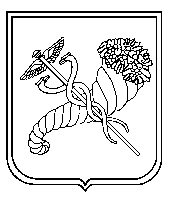 Заступник начальника Управління освіти-уповноважена особа з питань запобігання та виявлення корупції О.В.ПРОХОРЕНКОДЕРЕВ’ЯНКО Т.Є.                                                  ІГОЛКІНА Т.І.КОВТУН К.Б.ЛАШИНА Н.В.НАДТОЧІЙ О.І.ОСТАПЧУК С.П.ПОЛАК М.А.СІЛЬЧЕНКО А.А.ЧОБІТОК Л.В.